Правовое просвещение «Правонарушения – дорога в пропасть»	В Кинельском государственном техникуме для обучающихся 1-го и 2-го курсов в рамках правового просвещения было проведено мероприятие «Правонарушения – дорога в пропасть».	Ежегодно 20 ноября отмечается  Всемирный день  прав ребенка. Это день мирового братства и взаимопонимания детей, посвященный деятельности, направленной на обеспечение благополучия детей во всем мире.	Дата эта не случайна: 20 ноября знаменует день, в который Генеральная Ассамблея ООН приняла: в 1959 году – Декларацию прав ребенка, а в 1989 году — Конвенцию о правах ребенка. Это основные документы, гарантирующие права детей.
Что такое права детей? Какие права есть у каждого уже с самого рождения? До какого возраста дети считаются детьми? Эти и другие серьёзные вопросы рассматривались в ходе правового диалога «Правонарушения – дорога в пропасть».	В процессе беседы обсуждались не только права несовершеннолетних. Говорилось о видах нарушений, об их последствиях и влиянии на дальнейшую жизнь человека.	На примере жизненных ситуаций обучающиеся определяли, о каком нарушении идёт речь.	В завершении мероприятия студенты  посмотрели видеоролик «Права и обязанности граждан».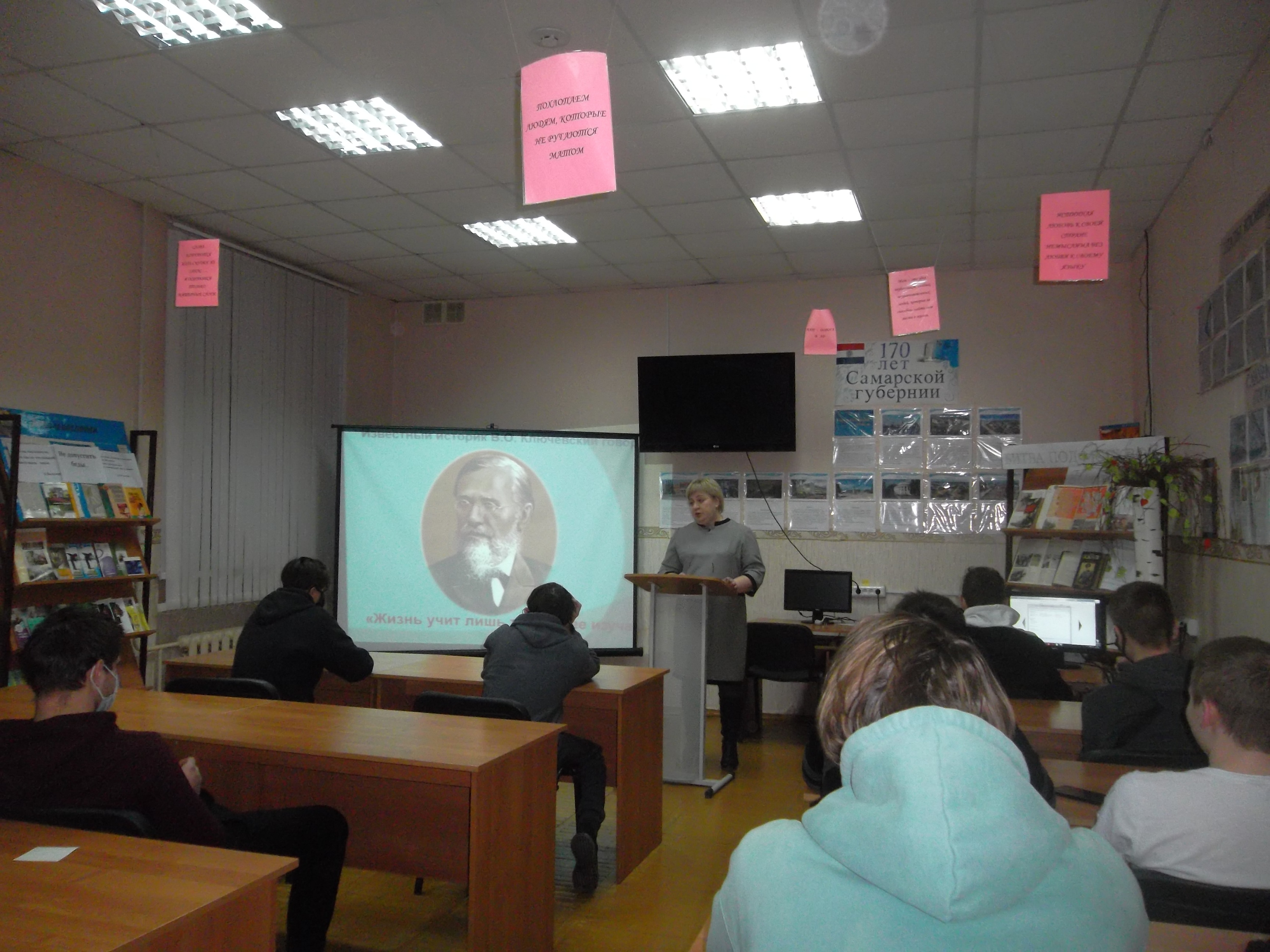 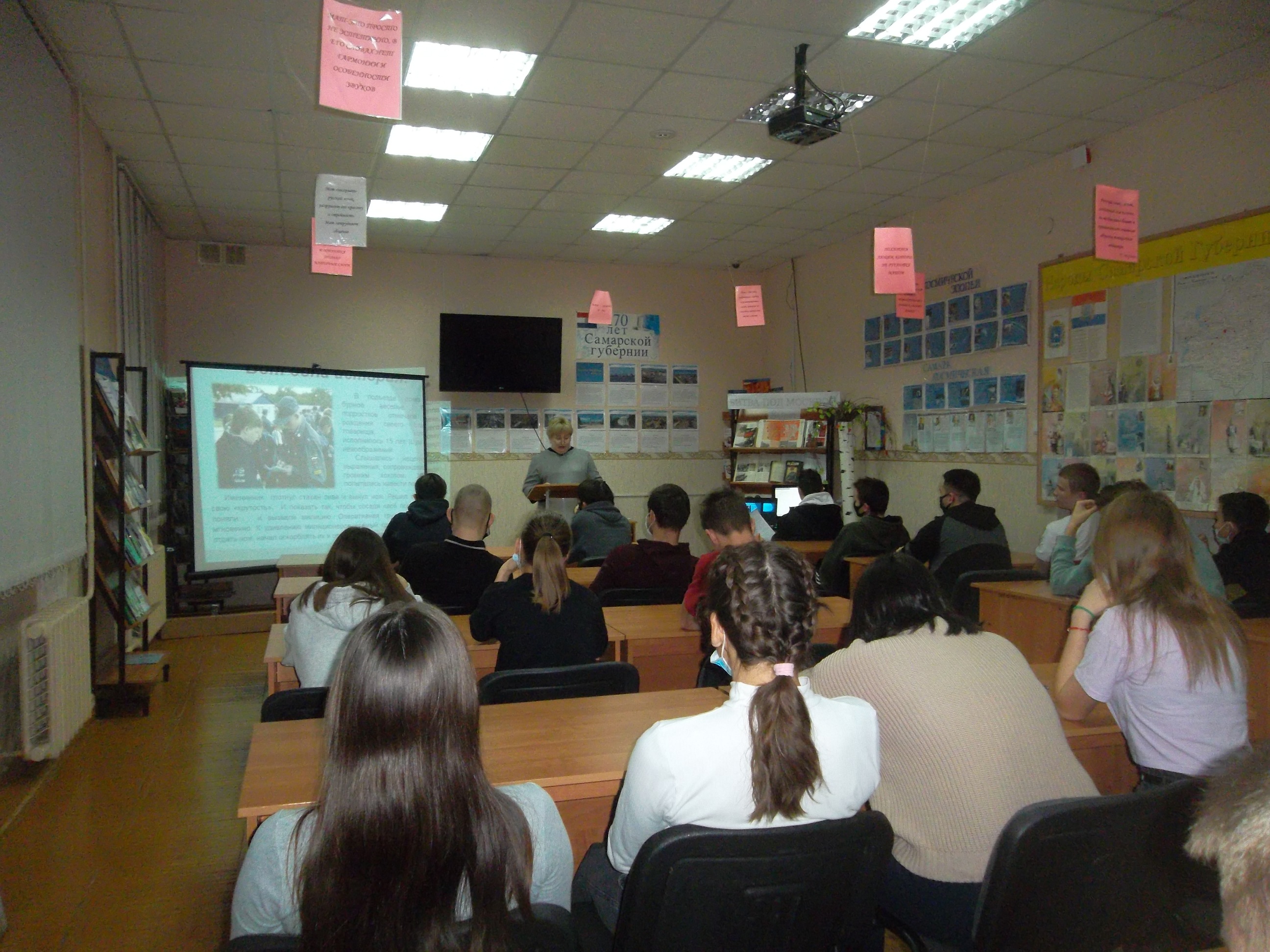 